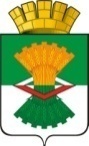                                         АДМИНИСТРАЦИЯМАХНЁВСКОГО МУНИЦИПАЛЬНОГО ОБРАЗОВАНИЯ ПОСТАНОВЛЕНИЕ30 мая 2016 года  № 442п.г.т. МахнёвоО муниципальном звене территориальной подсистемы единой государственной системы предупреждения и ликвидации чрезвычайных ситуаций на территории Махнёвского муниципального образования (в ред. от 22 ноября 2017 года № 820)В соответствии с Федеральным законом от 21 декабря 1994 года №68-ФЗ "О защите населения и территорий от чрезвычайных ситуаций природного и техногенного характера" (с изм. от 02 мая 2015 года №119-ФЗ), Постановлением Правительства Российской Федерации от 30 декабря 2003 года №794 "О единой государственной системе предупреждения и ликвидации чрезвычайных ситуаций", руководствуясь статьями 3, 4 Закона Свердловской области от 27 декабря 2004 года №221-ОЗ "О защите населения и территорий от чрезвычайных ситуаций природного и техногенного характера в Свердловской области", Постановлением Правительства Свердловской области от 28 февраля 2005 года №139-ПП "О Свердловской подсистеме единой государственной системы предупреждения и ликвидации чрезвычайных ситуаций" (с изм. от 02.07.2015 № 574-ПП), руководствуясь Федеральным законом от 06 октября 2003 года №131-ФЗ "Об общих принципах организации местного самоуправления в Российской Федерации" (с изм. от 15.02.2016 №17-ФЗ), на основании Устава Махнёвского муниципального образования,  ПОСТАНОВЛЯЮ:1. Утвердить Положение о муниципальном звене территориальной подсистемы единой государственной системы предупреждения и ликвидации чрезвычайных ситуаций на территории Махнёвского муниципального образования (Приложение №1).2. Утвердить:2.1. Структуру муниципального звена территориальной подсистемы единой государственной системы предупреждения и ликвидации чрезвычайных ситуаций на территории Махнёвского муниципального образования (Приложение №2);2.2. Перечень служб единой государственной системы предупреждения и ликвидации чрезвычайных ситуаций (РСЧС) Махнёвского муниципального образования (Приложение №3);2.3. Перечень служб единой государственной системы предупреждения и ликвидации чрезвычайных ситуаций (РСЧС), закрепленных за руководящим составом Администрации Махнёвского муниципального образования (Приложение №4);2.4. Базовой основой служб единой государственной системы предупреждения и ликвидации чрезвычайных ситуаций Махнёвского муниципального образования (РСЧС) определить структурные подразделения Администрации Махнёвского муниципального образования, а в случаях, предусмотренных федеральным законодательством, территориальные подразделения федеральных органов исполнительной власти, органов исполнительной власти субъекта, осуществляющих свою деятельность на территории района (по согласованию); 2.5. Назначить руководителями служб единой государственной предупреждения и ликвидации чрезвычайных ситуаций Махнёвского муниципального образования (РСЧС), руководителей соответствующих структурных подразделений Администрации Махнёвского муниципального образования и органов управления федеральных органов исполнительной власти, органов исполнительной власти субъекта, осуществляющих свою деятельность на территории Махнёвского муниципального образования, в чьи полномочия входят вопросы предупреждения и ликвидации ЧС (по согласованию);2.6. Включить начальников служб единой государственной предупреждения и ликвидации чрезвычайных ситуаций (РСЧС) Махнёвского муниципального образования в состав комиссии по предупреждению и ликвидации чрезвычайных ситуаций и обеспечению пожарной безопасности Махнёвского муниципального образования;2.7. Порядок организации работ рабочих групп и межведомственного оперативного штаба по реагированию на риски ЧС на территории муниципального образования определить решением комиссии по предупреждению и ликвидации чрезвычайных ситуаций и обеспечения пожарной безопасности Махнёвского муниципального образования.3. Признать утратившим силу Постановление Администрации Махнёвского муниципального образования от 29 апреля 2014 года №362 "Об Махнёвском районном звене Свердловской областной подсистемы единой государственной системы предупреждения и ликвидации чрезвычайных ситуаций".	4. 	Опубликовать настоящее постановление в газете «Алапаевская искра» и разместить на официальном сайте Махнёвского муниципального образования.	5. 	Контроль за исполнением настоящего постановления оставляю за собой.Глава Махнёвского муниципального образования                                                              А.В. ЛызловПриложение №1Утвержденопостановлением Администрации Махнёвского муниципального образованияот 30 мая 2016 года № 442ПОЛОЖЕНИЕО МУНИЦИПАЛЬНОМ ЗВЕНЕ ТЕРРИТОРИАЛЬНОЙ ПОДСИСТЕМЫ ЕДИНОЙ ГОСУДАРСТВЕННОЙ СИСТЕМЫ ПРЕДУПРЕЖДЕНИЯ И ЛИКВИДАЦИИ ЧРЕЗВЫЧАЙНЫХ СИТУАЦИЙ НА ТЕРРИТОРИИ МАХНЁВСКОГО МУНИЦИПАЛЬНОГО ОБРАЗОВАНИЯ1. Положение о муниципальном звене территориальной подсистемы единой государственной системы предупреждения и ликвидации чрезвычайных ситуаций на территории Махнёвского муниципального образования (далее - Положение) определяет порядок организации и функционирования муниципального звена территориальной подсистемы единой государственной системы предупреждения и ликвидации чрезвычайных ситуаций на территории Махнёвского муниципального образования (далее - Махнёвское муниципальное звено РСЧС).2. Махнёвское муниципальное звено РСЧС объединяет органы управления, силы и средства Махнёвского муниципального образования и организаций, в полномочия которых входит решение вопросов в области защиты населения и территорий Махнёвского муниципального образования от чрезвычайных ситуаций природного и техногенного характера.3. Махнёвское муниципальное звено РСЧС в соответствии с административно-территориальным и территориально-объектовым делением имеет два уровня (территориальный и объектовый).4. Территориальные силы и средства Махнёвского муниципального звена РСЧС создаются территориальными органами Администрации Махнёвского муниципального образования для организации работы в области защиты населения и территорий Махнёвского муниципального образования от чрезвычайных ситуаций природного и техногенного характера в сфере деятельности этих органов.5. На каждом уровне Махнёвского муниципального звена РСЧС создаются координационные органы, постоянно действующие органы управления, органы повседневного управления, силы и средства, резервы финансовых и материальных ресурсов, систем связи, оповещения и информационного обеспечения. При этом системы оповещения населения о чрезвычайных ситуациях, в том числе экстренного оповещения населения об угрозе возникновения или о возникновении чрезвычайных ситуаций, создаются только на региональном, муниципальном и объектовом уровнях единой системы.6. Координационными органами Махнёвского муниципального звена РСЧС являются:6.1. На муниципальном уровне - комиссия Махнёвского муниципального образования по предупреждению и ликвидации чрезвычайных ситуаций и обеспечению пожарной безопасности.6.2. На объектовом уровне - комиссия по предупреждению и ликвидации чрезвычайных ситуаций и обеспечению пожарной безопасности организаций.7. Образование, реорганизация и упразднение комиссий по предупреждению и ликвидации чрезвычайных ситуаций и обеспечению пожарной безопасности, определение их компетенций, утверждение руководителей и персонального состава:7.1. Комиссии Махнёвского муниципального образования по предупреждению и ликвидации чрезвычайных ситуаций и обеспечению пожарной безопасности осуществляются постановлением Администрации Махнёвского муниципального образования.7.2. Комиссии по предупреждению и ликвидации чрезвычайных ситуаций и обеспечению пожарной безопасности организации осуществляются решениями руководителей организаций.8. Компетенция и полномочия комиссий по предупреждению и ликвидации чрезвычайных ситуаций и обеспечению пожарной безопасности, а также порядок принятия решений определяются в положениях о них или в решениях об их создании.Комиссия Махнёвского муниципального образования по предупреждению и ликвидации чрезвычайных ситуаций и обеспечению пожарной безопасности, комиссии организаций возглавляются соответственно руководителями указанных органов и организаций или их заместителями.9. Основными задачами комиссий по предупреждению и ликвидации чрезвычайных ситуаций и обеспечению пожарной безопасности в соответствии с их полномочиями являются:9.1. Разработка предложений по реализации единой государственной политики в области предупреждения и ликвидации чрезвычайных ситуаций и обеспечения пожарной безопасности на соответствующей территории. 9.2. Координация деятельности органов управления и сил Махнёвского муниципального звена РСЧС.9.3. Обеспечение согласованности действий органов местного самоуправления, расположенных на территории Махнёвского муниципального образования, и организаций при решении вопросов в области предупреждения и ликвидации чрезвычайных ситуаций и обеспечения пожарной безопасности, а также восстановления и строительства жилых домов, объектов жилищно-коммунального хозяйства, социальной сферы, производственной и инженерной инфраструктуры, поврежденных и разрушенных в результате чрезвычайных ситуаций.9.4. Рассмотрение вопросов о привлечении сил и средств гражданской обороны к организации и проведению мероприятий по предотвращению и ликвидации чрезвычайных ситуаций в порядке, установленном федеральным законодательством.9.5. Рассмотрение вопроса об организации оповещения и информирования населения о чрезвычайных ситуациях.Иные задачи могут быть возложены на соответствующие комиссии по предупреждению и ликвидации чрезвычайных ситуаций и обеспечению пожарной безопасности на основании решений создавших их органов.10. Постоянно действующими органами управления Махнёвского муниципального звена РСЧС являются:10.1. На местном уровне - органы управления, специально уполномоченные решать задачи гражданской обороны, задачи по предупреждению и ликвидации чрезвычайных ситуаций.10.2. На объектовом уровне - структурные подразделения или работники организаций, специально уполномоченные на решение задач в области защиты населения и территорий от чрезвычайных ситуаций и (или) гражданской обороны.Постоянно действующие органы управления Махнёвского муниципального звена РСЧС создаются и осуществляют свою деятельность в порядке, установленном законодательными и другими нормативными правовыми актами Российской Федерации и Свердловской области.Компетенция и полномочия постоянно действующих органов управления определяются соответствующими положениями о них или уставами указанных органов управления.11. Органами повседневного управления Махнёвского муниципального звена РСЧС являются:11.1. Единая дежурно-диспетчерская служба.11.2. Дежурно-диспетчерские службы организаций.Указанные органы создаются и осуществляют свою деятельность в соответствии с законодательством и положениями о них.12. Размещение органов управления Махнёвского муниципального звена РСЧС в зависимости от обстановки осуществляется на стационарных или подвижных пунктах управления, оснащаемых техническими средствами управления, средствами связи, оповещения и жизнеобеспечения, поддерживаемых в состоянии постоянной готовности к использованию.13. К силам и средствам Махнёвского муниципального звена РСЧС относятся специально подготовленные силы и средства территориальных органов Администрации Махнёвского муниципального образования, организаций и общественных объединений, расположенных на территории Махнёвского муниципального образования, предназначенные и выделяемые (привлекаемые) для предупреждения и ликвидации чрезвычайных ситуаций. Состав сил и средств определяет глава Махнёвского муниципального образования.14. В состав сил и средств каждого уровня входят силы и средства, предназначенные для оперативного реагирования на чрезвычайные ситуации и проведения работ по их ликвидации (далее - силы постоянной готовности).Основу сил постоянной готовности составляют нештатные аварийно-спасательные формирования, иные службы и формирования, оснащенные специальной техникой, оборудованием, снаряжением, инструментом, материалами с учетом обеспечения аварийно-спасательных и других неотложных работ в зоне чрезвычайной ситуации в течение не менее 3 суток.Перечень сил постоянной готовности Махнёвского муниципального звена РСЧС утверждается главой Махнёвского муниципального образования.15. Координацию деятельности нештатных аварийно-спасательных формирований на территории Махнёвского муниципального образования осуществляют органы, специально уполномоченные решать задачи гражданской обороны, задачи по предупреждению и ликвидации чрезвычайных ситуаций на территории Махнёвского муниципального образования.16. Привлечение нештатных аварийно-спасательных формирований к ликвидации чрезвычайных ситуаций осуществляется: 16.1. В соответствии с планами предупреждения и ликвидации чрезвычайных ситуаций на обслуживаемых указанными формированиями объектах и территориях.16.2. В соответствии с планами взаимодействия при ликвидации чрезвычайных ситуаций на других объектах и территориях.16.3. По решению органов, общественных объединений, осуществляющих руководство деятельностью указанных формирований.Нештатные аварийно-спасательные формирования общественных объединений могут участвовать в соответствии с законодательством Российской Федерации в ликвидации чрезвычайных ситуаций и действуют под руководством соответствующих органов управления Махнёвского муниципального звена РСЧС.Силы и средства МВД Российской Федерации применяются при ликвидации чрезвычайных ситуаций в соответствии с задачами, возложенными на них законами и иными нормативно-правовыми актами Российской Федерации.17. Подготовка работников территориальных органов Администрации Махнёвского муниципального образования и организаций, специально уполномоченных решать задачи по предупреждению и ликвидации чрезвычайных ситуаций и включенных в состав органов управления Махнёвского муниципального звена РСЧС, организуется в порядке, установленном действующим законодательством.Координацию и контроль за подготовкой населения в области защиты от чрезвычайных ситуаций осуществляет отдел ГО и ЧС Администрации Махнёвского муниципального образования.18. Готовность нештатных аварийно-спасательных формирований к реагированию на чрезвычайные ситуации и проведению работ по их ликвидации осуществляет в пределах своих полномочий отдел ГО и ЧС Администрации Махнёвского муниципального образования.19. Для ликвидации чрезвычайных ситуаций создаются и используются:19.1. Резервный фонд Администрации Махнёвского муниципального образования - за счет средств местного бюджета.19.2. Объектовый резерв - за счет собственных средств организации.Порядок создания, использования и восполнения резервов финансовых и материальных ресурсов определяется законодательством Российской Федерации, Свердловской области и нормативными правовыми актами Махнёвского муниципального образования.Номенклатура и объем резервов материальных ресурсов для ликвидации чрезвычайных ситуаций, а также контроль за их созданием, хранением, использованием и восполнением устанавливаются создающим их органом.20. Управление Махнёвским муниципальным звеном РСЧС осуществляется с использованием систем связи и оповещения, представляющих собой организационно-техническое объединение сил, средств связи и оповещения, каналов сети связи общего пользования и ведомственных сетей связи, обеспечивающих доведение информации и сигналов оповещения до органов управления Махнёвского муниципального звена РСЧС и населения Махнёвского муниципального образования.21. Информационное обеспечение осуществляется с использованием автоматизированной информационно-управляющей системы, представляющей собой совокупность технических систем, средств связи и оповещения, автоматизации и информационных ресурсов, обеспечивающей обмен данными, подготовку, сбор, хранение, обработку, анализ и передачу информации.Для приема сообщений о чрезвычайных ситуациях, в том числе вызванных паводком, в ЕДДС установлены номера опорных телефонов.22. Проведение мероприятий по предупреждению и ликвидации чрезвычайных ситуаций в рамках Махнёвского муниципального звена РСЧС осуществляется на основе исполнительных органов государственной власти Свердловской области, Махнёвского муниципального образования.Организационно-методическое руководство планированием действий в рамках Махнёвского районного звена РСЧС осуществляет отдел ГО и ЧС Администрации Махнёвского муниципального образования.23. При отсутствии угрозы возникновения чрезвычайных ситуаций органы управления и силы Махнёвского муниципального звена РСЧС функционируют в режиме повседневной деятельности.Распоряжениями главы Махнёвского муниципального образования и руководителей организаций, на территории которых могут возникнуть или возникли чрезвычайные ситуации, либо к полномочиям которых отнесена ликвидация чрезвычайных ситуаций, для соответствующих органов управления и сил может устанавливаться один из следующих режимов функционирования:23.1. Режим повышенной готовности - при угрозе возникновения чрезвычайных ситуаций. 23.2. Режим чрезвычайной ситуации - при возникновении и ликвидации чрезвычайных ситуаций.24. Распоряжениями Администрации Махнёвского муниципального образования и решениями руководителей организаций о введении для соответствующих органов Махнёвского муниципального звена РСЧС режима повышенной готовности или режима чрезвычайной ситуации определяются:24.1. Обстоятельства, послужившие основанием для введения режима повышенной готовности или режима чрезвычайной ситуации.24.2. Границы территории, на которой может возникнуть чрезвычайная ситуация, или границы зоны чрезвычайной ситуации.24.3. Силы и средства, привлекаемые к проведению мероприятий по предупреждению и ликвидации чрезвычайной ситуации.24.4. Перечень мер по обеспечению защиты населения от чрезвычайной ситуации или организации работ по ее ликвидации.24.5. Должностные лица, ответственные за осуществление мероприятий по предупреждению чрезвычайной ситуации, или руководитель работ по ликвидации чрезвычайной ситуации.Глава Махнёвского муниципального образования и руководители организаций должны информировать население Махнёвского муниципального образования через средства массовой информации и по иным каналам связи о введении на конкретной территории соответствующих режимов функционирования органов управления и сил, а также о мерах по обеспечению безопасности населения.25. При устранении обстоятельств, послуживших основанием для введения на соответствующих территориях режима повышенной готовности или режима чрезвычайной ситуации, глава Махнёвского муниципального образования и руководители организаций отменяют установленные режимы функционирования органов управления и сил Махнёвского муниципального звена РСЧС.26. При угрозе возникновения или возникновении региональных, федеральных и трансграничных чрезвычайных ситуаций режимы функционирования органов управления и сил могут устанавливаться решениями Правительственной комиссии по предупреждению и ликвидации чрезвычайных ситуаций и обеспечению пожарной безопасности, утвержденной Постановлением Правительства Российской Федерации от 14 января 2003 года №11, комиссией Правительства Свердловской области по предупреждению и ликвидации чрезвычайных ситуаций и обеспечению пожарной безопасности, утвержденной Постановлением Правительства Свердловской области от 25 марта 2004 года №201-ПП.27. Основными мероприятиями, проводимыми органами управления и силами Махнёвского муниципального звена РСЧС, являются:27.1. В режиме повседневной деятельности:27.1.1. Изучение состояния окружающей среды и прогнозирование чрезвычайных ситуаций.27.1.2. Сбор, обработка и обмен в установленном порядке информацией в области защиты населения и территорий Махнёвского муниципального образования от чрезвычайных ситуаций и обеспечения пожарной безопасности.27.1.3. Разработка и реализация целевых программ и мер по предупреждению чрезвычайных ситуаций и обеспечению пожарной безопасности.27.1.4. Планирование действий органов управления и сил, организация подготовки и обеспечения их деятельности.27.1.5. Подготовка населения Махнёвского муниципального образования к действиям в чрезвычайных ситуациях.27.1.6. Пропаганда знаний в области защиты населения и территорий Махнёвского муниципального образования от чрезвычайных ситуаций и обеспечения пожарной безопасности.27.1.7. Руководство созданием, размещением и восполнением резервов материальных ресурсов для ликвидации чрезвычайных ситуаций.27.1.8. Проведение в пределах своих полномочий надзора и контроля в области защиты населения и территорий Махнёвского муниципального образования от чрезвычайных ситуаций и обеспечения пожарной безопасности.27.1.9. Проведение мероприятий по жизнеобеспечению населения в чрезвычайных ситуациях, подготовке к эвакуации населения Махнёвского муниципального образования, материальных и культурных ценностей в безопасные районы, их размещению и возвращению соответственно в места постоянного проживания либо хранения.27.2. В режиме повышенной готовности:27.2.1. Усиление контроля за состоянием окружающей среды, прогнозирование возникновения чрезвычайных ситуаций и их последствий.27.2.2. Введение при необходимости круглосуточного дежурства руководителей и должностных лиц органов управления и сил Махнёвского районного звена РСЧС на стационарных пунктах управления. 27.2.3. Непрерывный сбор, обработка и передача органам управления и силам данных о прогнозируемых чрезвычайных ситуациях, информирование населения Махнёвского муниципального образования о приемах и способах защиты от них.27.2.4. Принятие оперативных мер по предупреждению возникновения и развития чрезвычайных ситуаций, снижению размеров ущерба и потерь в случае их возникновения, а также по повышению устойчивости и безопасности функционирования организаций в чрезвычайных ситуациях.27.2.5. Уточнение планов действий (взаимодействия) по предупреждению и ликвидации чрезвычайных ситуаций и иных документов.27.2.6. Приведение при необходимости сил и средств в готовность к реагированию на чрезвычайные ситуации, формирование оперативных групп и организация выдвижения их в предполагаемые районы действий.27.2.7. Восполнение при необходимости резервов материальных ресурсов, созданных для ликвидации чрезвычайных ситуаций.27.2.8. Проведение при необходимости эвакуационных мероприятий.27.3. В режиме чрезвычайной ситуации:27.3.1. Непрерывный контроль за состоянием окружающей среды, прогнозирование развития возникших чрезвычайных ситуаций и их последствий.27.3.2. Оповещение руководителей Махнёвского муниципального образования и руководителей организаций, а также населения Махнёвского муниципального образования о возникших чрезвычайных ситуациях:27.3.3. Проведение мероприятий по защите населения и территорий Махнёвского муниципального образования от чрезвычайных ситуаций.27.3.4. Организация работ по ликвидации чрезвычайных ситуаций и всестороннему обеспечению действий сил и средств, поддержанию общественного порядка в ходе их проведения, а также по привлечению, при необходимости, в установленном порядке общественных организаций и населения к ликвидации возникших чрезвычайных ситуаций, непрерывный сбор, анализ и обмен информацией об обстановке в зоне чрезвычайной ситуации и в ходе проведения работ по ее ликвидации.27.3.5. Организация и поддержание непрерывного взаимодействия исполнительных органов государственной власти Свердловской области, Махнёвского муниципального образования и руководителей организаций по вопросам ликвидации чрезвычайных ситуаций и их последствий.27.3.6. Проведение мероприятий по жизнеобеспечению населения Махнёвского муниципального образования в чрезвычайных ситуациях.28. При введении режима чрезвычайного положения по обстоятельствам, предусмотренным в пункте "а" статьи 3 Федерального конституционного закона "О чрезвычайном положении", для органов управления и сил соответствующих подсистем единой системы устанавливается режим повышенной готовности, а при введении режима чрезвычайного положения по обстоятельствам, предусмотренным в пункте "б" указанной статьи, - режим чрезвычайной ситуации. В режиме чрезвычайного положения органы управления и силы Махнёвского муниципального звена РСЧС функционируют с учетом особого правового режима деятельности органов местного самоуправления и организаций.29. Ликвидация чрезвычайных ситуаций осуществляется в соответствии со следующей установленной Правительством Российской Федерации классификацией чрезвычайных ситуаций:29.1. Локальной - силами и средствами организации.29.2. Муниципальной - силами и средствами Махнёвского муниципального образования.При недостаточности указанных сил и средств привлекаются в установленном порядке силы и средства федеральных органов исполнительной власти.30. Руководство силами и средствами, привлеченными к ликвидации чрезвычайных ситуаций, и организацию их взаимодействия осуществляют руководители работ по ликвидации чрезвычайных ситуаций.Руководители нештатных аварийно-спасательных формирований, прибывшие в зоны чрезвычайных ситуаций первыми, принимают полномочия руководителей работ по ликвидации чрезвычайных ситуаций и исполняют их до прибытия руководителей работ по ликвидации чрезвычайных ситуаций, назначенных главой Махнёвского муниципального образования, руководителями организаций, к полномочиям которых отнесена ликвидация чрезвычайных ситуаций.Руководители работ по ликвидации чрезвычайных ситуаций по согласованию с главой Махнёвского муниципального образования и организациями, на территории которых возникла чрезвычайная ситуация, устанавливают границы зоны чрезвычайной ситуации, порядок и особенности действий по ее локализации, а также принимают решения по проведению аварийно-спасательных и других неотложных работ.Решения руководителей работ по ликвидации чрезвычайных ситуаций являются обязательными для всех граждан и организаций, находящихся в зоне чрезвычайной ситуации, если иное не предусмотрено законодательством Российской Федерации и Свердловской области.31. Финансирование Махнёвского муниципального звена РСЧС осуществляется на каждом уровне за счет средств соответствующего бюджета и организаций.Финансирование мероприятий по ликвидации чрезвычайных ситуаций осуществляется за счет средств организаций, находящихся в зоне чрезвычайной ситуации, средств областного бюджета, а также соответствующих бюджетов, страховых фондов и других источников.32. Порядок организации и осуществления работ по профилактике пожаров и непосредственному их тушению, а также проведения аварийно-спасательных и других работ, возложенных на пожарную охрану, определяется законодательными и иными нормативными правовыми актами в области пожарной безопасности, в том числе техническими регламентами.Тушение пожаров в лесах осуществляется в соответствии с законодательством Российской Федерации.Приложение №2Утвержденопостановлением Администрации Махнёвского муниципального образованияот 30 мая 2016 года № 442СТРУКТУРАМУНИЦИПАЛЬНОГО ЗВЕНА ТЕРРИТОРИАЛЬНОЙ ПОДСИСТЕМЫ ЕДИНОЙ ГОСУДАРСТВЕННОЙ СИСТЕМЫ ПРЕДУПРЕЖДЕНИЯ И ЛИКВИДАЦИИ ЧРЕЗВЫЧАЙНЫХ СИТУАЦИЙ НА ТЕРРИТОРИИ МАХНЁВСКОГО МУНИЦИПАЛЬНОГО ОБРАЗОВАНИЯПриложение №3Утвержденопостановлением Администрации Махнёвского муниципального образованияот 22 ноября 2017 года № 820ПЕРЕЧЕНЬСЛУЖБ ЕДИНОЙ ГОСУДАРСТВЕННОЙ СИСТЕМЫ ПРЕДУПРЕЖДЕНИЯ И ЛИКВИДАЦИИЧРЕЗВЫЧАЙНЫХ СИТУАЦИЙ (РСЧС) МАХНЁВСКОГО МУНИЦИПАЛЬНОГО ОБРАЗОВАНИЯПриложение №4Утвержденопостановлением Администрации Махнёвского муниципального образованияот 22 ноября 2017 года № 820ПЕРЕЧЕНЬ СЛУЖБ РСЧС, ЗАКРЕПЛЕННЫХ ЗА РУКОВОДЯЩИМ СОСТАВОМ АДМИНИСТРАЦИИ МАХНЁВСКОГО МУНИЦИПАЛЬНОГО ОБРАЗОВАНИЯ№ п/пНаименование структурных звеньевВедомственная принадлежность1. Муниципальное звено территориальной подсистемы единой государственной системы предупреждения и ликвидации чрезвычайных ситуаций на территории Махнёвского муниципального образования1. Муниципальное звено территориальной подсистемы единой государственной системы предупреждения и ликвидации чрезвычайных ситуаций на территории Махнёвского муниципального образования1. Муниципальное звено территориальной подсистемы единой государственной системы предупреждения и ликвидации чрезвычайных ситуаций на территории Махнёвского муниципального образования1.1. Координационные органы1.1. Координационные органы1.1. Координационные органы1.1.1.Комиссии по предупреждению и ликвидации чрезвычайных ситуаций и обеспечению пожарной безопасности Махнёвского муниципального образованияАдминистрация Махнёвского муниципального образования1.1.2.Объектовые комиссии по предупреждению и ликвидации чрезвычайных ситуаций и обеспечению пожарной безопасностиПредприятия, организации, объекты жизнеобеспечения производственного и социального назначения независимо от их организационно-правовых форм1.2. Постоянно действующие органы управления1.2. Постоянно действующие органы управления1.2. Постоянно действующие органы управления1.2.1.Отдел гражданской обороны, чрезвычайных ситуаций и мобилизационной работы Администрации Махнёвского муниципального образованияФункциональное структурное подразделение Администрации Махнёвского муниципального образования1.2.2.Структурные подразделения или работники организаций, специально уполномоченные решать задачи в области защиты населения и территорий от чрезвычайных ситуацийПредприятия, организации, объекты жизнеобеспечения производственного и социального назначения независимо от их организационно-правовых форм1.3. Органы повседневного управления1.3. Органы повседневного управления1.3. Органы повседневного управления1.3.1.Единая дежурно-диспетчерская служба МКУ по обслуживанию ОМСАдминистрация Махнёвского муниципального образования1.3.2.Дежурно-диспетчерские службы объектов экономики, жизнеобеспечения, предприятий, организаций и учрежденийПредприятия, организации, объекты жизнеобеспечения производственного и социального назначения независимо от их организационно-правовых форм1.4. Силы и средства наблюдения и контроля за состоянием окружающей природной среды и обстановкой на потенциально опасных объектах и объектах жизнеобеспечения1.4. Силы и средства наблюдения и контроля за состоянием окружающей природной среды и обстановкой на потенциально опасных объектах и объектах жизнеобеспечения1.4. Силы и средства наблюдения и контроля за состоянием окружающей природной среды и обстановкой на потенциально опасных объектах и объектах жизнеобеспечения1.4.1.Отдел строительства, ЖКХ, архитектуры, благоустройства и охраны окружающей средыАдминистрация Махнёвского муниципального образования1.4.2.Производственные лаборатории, лаборатории санитарно-экологического контроля сырья, продуктов производства, воздуха и промышленных стоковПредприятия, организации, объекты жизнеобеспечения производственного и социального назначения независимо от их организационно-правовых форм1.5. Силы и средства ликвидации последствий чрезвычайных ситуаций1.5. Силы и средства ликвидации последствий чрезвычайных ситуаций1.5. Силы и средства ликвидации последствий чрезвычайных ситуаций1.5.1.76 ПСЧ 54 отряда ФПС ГУ МЧС России по Свердловской областиГлавное управление Министерства Российской Федерации по делам гражданской обороны, чрезвычайным ситуациям и ликвидации последствий стихийных бедствий по Свердловской области (ГУ МЧС России по Свердловской области)1.5.2ПЧ 15/2 ГКПТУ СО «Отряд противопожарной службы Свердловской области № 15»Министерство общественной безопасности Свердловской области1.5.3.Аварийно-спасательные формирования и газоспасательные службы, аварийно-технические, ремонтно-восстановительные бригады, группыПредприятия, организации, объекты жизнеобеспечения производственного и социального назначения независимо от их организационно-правовых форм1.5.4.ГБУЗ СО «Махнёвская районная больница»ГБУЗ СО «Алапаевская ССМП»Министерство здравоохранения Свердловской области1.5.5.Нештатные аварийно-спасательные формирования гражданской обороны, добровольные спасательные формированияПредприятия, организации, объекты жизнеобеспечения производственного и социального назначения независимо от их организационно-правовых форм2. Система связи, оповещения, информационного обеспечения населения2. Система связи, оповещения, информационного обеспечения населения2. Система связи, оповещения, информационного обеспечения населения2.1.Автоматизированная система централизованного оповещения населения Махнёвского муниципального образованияКомитет по обеспечению безопасности жизнедеятельности населения Свердловской области2.2.Информационные сетиОАО «Ростелеком»2.3.Городские и междугородные проводные системы связиОАО «Ростелеком»2.4.Объектовые локальные системы оповещенияПредприятия и организации независимо от их организационно-правовых форм, производящие или использующие в производстве потенциально опасные вещества№
п/пНаименование 
рискаПривлекаемые органы управления, должностные лица 
(ФОИВ, ОИВ субъекта, организаций)Дежурные службы, ответственные должностные лицаСилы и средства муниципального района (городского округа) привлекаемые дляликвидации рискаСилы и средства (ФОИВ, ОИВ субъекта) привлекаемые для ликвидации риска1. СЛУЖБА ПО ПРЕДУПРЕЖДЕНИЮ И ЛИКВИДАЦИИ ЧС НА ТРАНСПОРТЕ И ОБЪЕКТАХ ГАЗОВОГО ХОЗЯЙСТВА1. СЛУЖБА ПО ПРЕДУПРЕЖДЕНИЮ И ЛИКВИДАЦИИ ЧС НА ТРАНСПОРТЕ И ОБЪЕКТАХ ГАЗОВОГО ХОЗЯЙСТВА1. СЛУЖБА ПО ПРЕДУПРЕЖДЕНИЮ И ЛИКВИДАЦИИ ЧС НА ТРАНСПОРТЕ И ОБЪЕКТАХ ГАЗОВОГО ХОЗЯЙСТВА1. СЛУЖБА ПО ПРЕДУПРЕЖДЕНИЮ И ЛИКВИДАЦИИ ЧС НА ТРАНСПОРТЕ И ОБЪЕКТАХ ГАЗОВОГО ХОЗЯЙСТВА1. СЛУЖБА ПО ПРЕДУПРЕЖДЕНИЮ И ЛИКВИДАЦИИ ЧС НА ТРАНСПОРТЕ И ОБЪЕКТАХ ГАЗОВОГО ХОЗЯЙСТВА1. СЛУЖБА ПО ПРЕДУПРЕЖДЕНИЮ И ЛИКВИДАЦИИ ЧС НА ТРАНСПОРТЕ И ОБЪЕКТАХ ГАЗОВОГО ХОЗЯЙСТВАОтветственный за формирование службы:Ответственный за формирование службы:Ответственный за формирование службы:Ответственный за формирование службы:Ответственный за формирование службы:Ответственный за формирование службы:НАЧАЛЬНИК ОТДЕЛА СТРОИТЕЛЬСТВА, ЖКХ, АРХИТЕКТУРЫ, БЛАГОУСТРОЙСТВА И ОХРАНЫ ОКРУЖАЮЩЕЙ СРЕДЫНАЧАЛЬНИК ОТДЕЛА СТРОИТЕЛЬСТВА, ЖКХ, АРХИТЕКТУРЫ, БЛАГОУСТРОЙСТВА И ОХРАНЫ ОКРУЖАЮЩЕЙ СРЕДЫНАЧАЛЬНИК ОТДЕЛА СТРОИТЕЛЬСТВА, ЖКХ, АРХИТЕКТУРЫ, БЛАГОУСТРОЙСТВА И ОХРАНЫ ОКРУЖАЮЩЕЙ СРЕДЫНАЧАЛЬНИК ОТДЕЛА СТРОИТЕЛЬСТВА, ЖКХ, АРХИТЕКТУРЫ, БЛАГОУСТРОЙСТВА И ОХРАНЫ ОКРУЖАЮЩЕЙ СРЕДЫНАЧАЛЬНИК ОТДЕЛА СТРОИТЕЛЬСТВА, ЖКХ, АРХИТЕКТУРЫ, БЛАГОУСТРОЙСТВА И ОХРАНЫ ОКРУЖАЮЩЕЙ СРЕДЫНАЧАЛЬНИК ОТДЕЛА СТРОИТЕЛЬСТВА, ЖКХ, АРХИТЕКТУРЫ, БЛАГОУСТРОЙСТВА И ОХРАНЫ ОКРУЖАЮЩЕЙ СРЕДЫТелефон: 8 (34346)76-2-48Телефон: 8 (34346)76-2-48Телефон: 8 (34346)76-2-48Телефон: 8 (34346)76-2-48Телефон: 8 (34346)76-2-48Телефон: 8 (34346)76-2-481Риск возникновения ЧС на объектах железнодорожного транспорта связанные с крушением грузового составаНачальник ж/д станции Дежурный по станции Начальник ж/д станцииЕДДСНачальник ЕДДСОтделение полиции № 2- отдел полиции
- бригада СМПОГИБДД МО МВД России «Алапаевский»- силы Алапаевского пожарно-спасательного гарнизона (ПСЧ ФПС, ПЧ ГПС НСО, ДПО)ОАО РЖД;- Восстановительный поезд;
- Пожарный поезд;
- АМГ Главного управления МЧС России по Свердловской области2Риск возникновения ЧС на объектах железнодорожного транспорта связанные с аварией на ЖД станции или ЖД переездеНачальник ж/д станции Дежурный по станции Начальник ж/д станцииЕДДСНачальник ЕДДСОтделение полиции № 2- отдел полиции;- бригада СМП;ОГИБДД МО МВД России «Алапаевский»- силы Алапаевского пожарно-спасательного гарнизона (ПСЧ ФПС, ПЧ ГПС НСО, ДПО)ОАО РЖД;- Восстановительный поезд; - Пожарный поезд;- АМГ Главного управления МЧС России по Свердловской области3Риск возникновения крупного дорожно-транспортного происшествияНачальник ДРСУ районаЕДДСНачальник ЕДДСОтделение полиции № 2- бригада СМПОГИБДД МО МВД России «Алапаевский»- силы Алапаевского пожарно-спасательного гарнизона (ПСЧ ФПС, ПЧ ГПС НСО, ДПО)ДРСУ района- АМГ Главного управления МЧС России по Свердловской области4Риск возникновения ЧС на объектах автомобильного транспорта связанный с заторами (заносами) на дорогах.Начальник ДРСУ районаЕДДСНачальник ЕДДСОтделение полиции № 2- ДРСУ района;- бригады СМП;ОГИБДД МО МВД России «Алапаевский»- силы Алапаевского пожарно-спасательного гарнизона (ПСЧ ФПС, ПЧ ГПС НСО)- АМГ Главного управления МЧС России5Риск возникновения аварии автомобильного транспорта на железнодорожном переездеМО МВД России «Алапаевский»ЕДДСНачальник ЕДДСОтделение полиции № 2- бригада СМПОГИБДД МО МВД России «Алапаевский»- силы Алапаевского пожарно-спасательного гарнизона (ПСЧ ФПС, ПЧ ГПС НСО, ДПО)- ДРСУ района
- АМГ Главного управления МЧС России6Риск возникновения аварий на магистральных газопроводахГУП СО «Газовые сети»ДДС 104ГУП СО «Газовые сети»ЕДДСНачальник ЕДДС- аварийные бригады службы ГУП СО «Газовые сети»- НАСФ объекта;
- бригада СМП- аварийная бригада ГУП СО «Газовые сети»7Риск возникновения аварий на системах газоснабжения, повлекшее нарушение жизнедеятельности населенияГУП СО «Газовые сети»Диспетчер 104ГУП СО «Газовые сети»ЕДДСНачальник ЕДДС- аварийные бригады ГУП СО «Газовые сети»- профильные организации, привлекаемые на договорной основе-  специализированные АСФ (привлекаемые по договору)8Риск возникновения сильного снегопадаНачальник ДРСУ района МО МВД России «Алапаевский»ЕДДСНачальник ЕДДС- бригада СМП- ОГИБДД МО МВД России «Алапаевский»- силы Алапаевского пожарно-спасательного гарнизона (ПСЧ ФПС, ПЧ ГПС НСО, ДПО)- ДРСУ района- РЭС Артемовские электросети МРСК Урала- ГУП СО «Облкоммунэнерго»-  специализированные АСФ (привлекаемые по договору)- АМГ Главного управления МЧС России9Риск возникновения сильной метелиНачальник ДРСУ района МО МВД России «Алапаевский»ЕДДСНачальник ЕДДС- бригада СМП- ОГИБДД МО МВД России «Алапаевский»- силы Алапаевского пожарно-спасательного гарнизона (ПСЧ ФПС, ПЧ ГПС НСО, ДПО)- ДРСУ района- РЭС Артемовские электросети МРСК Урала- ГУП СО «Облкоммунэнерго»-  специализированные АСФ (привлекаемые по договору)- АМГ Главного управления МЧС России2. СЛУЖБА ПРЕДУПРЕЖДЕНИЯ И ТУШЕНИЯ ПОЖАРОВ2. СЛУЖБА ПРЕДУПРЕЖДЕНИЯ И ТУШЕНИЯ ПОЖАРОВ2. СЛУЖБА ПРЕДУПРЕЖДЕНИЯ И ТУШЕНИЯ ПОЖАРОВ2. СЛУЖБА ПРЕДУПРЕЖДЕНИЯ И ТУШЕНИЯ ПОЖАРОВ2. СЛУЖБА ПРЕДУПРЕЖДЕНИЯ И ТУШЕНИЯ ПОЖАРОВ2. СЛУЖБА ПРЕДУПРЕЖДЕНИЯ И ТУШЕНИЯ ПОЖАРОВОтветственный за формирование службы: Ответственный за формирование службы: Ответственный за формирование службы: Ответственный за формирование службы: Ответственный за формирование службы: Ответственный за формирование службы: НАЧАЛЬНИК ПОЖАРНО-СПАСАТЕЛЬНОЙ ЧАСТИНАЧАЛЬНИК ПОЖАРНО-СПАСАТЕЛЬНОЙ ЧАСТИНАЧАЛЬНИК ПОЖАРНО-СПАСАТЕЛЬНОЙ ЧАСТИНАЧАЛЬНИК ПОЖАРНО-СПАСАТЕЛЬНОЙ ЧАСТИНАЧАЛЬНИК ПОЖАРНО-СПАСАТЕЛЬНОЙ ЧАСТИНАЧАЛЬНИК ПОЖАРНО-СПАСАТЕЛЬНОЙ ЧАСТИТелефон: 8(34346)2-14-00Телефон: 8(34346)2-14-00Телефон: 8(34346)2-14-00Телефон: 8(34346)2-14-00Телефон: 8(34346)2-14-00Телефон: 8(34346)2-14-0010Пожары в зданиях, сооружениях, установках (в т.ч. магистральные газо-, продуктопроводы)  производственного назначенияФГКУ «54 ОФПС МЧС России по Свердловской области»Начальник 76 ПСЧ ГКПТУ Свердловской области «Отряд противопожарной службы Свердловской области № 15»Начальник ПЧ 15/2ДДС-101Начальник 76 ПСЧНачальник ПЧ 15/2- НАСФ (объекта);- отдел полиции №2;
- бригада СМП-  специализированные АСФ (привлекаемые по договору)АМГ Главного управления МЧС России11Пожары на объектах: - жилого назначения;
- сельскохозяйственного назначения;
- торговли и питания и других объектовФГКУ «54 ОФПС МЧС России по Свердловской области»Начальник 76 ПСЧ ГКПТУ Свердловской области «Отряд противопожарной службы Свердловской области № 15»Начальник ПЧ 15/2ДДС-101Начальник 76 ПСЧНачальник ПЧ 15/2- силы пожарно-спасательного гарнизона (ПСЧ ФПС, ПЧ ГПС НСО, ДПО)- отдел полиции №2;
- бригада СМП- АМГ Главного управления МЧС России12Пожары на автомобильном транспортеФГКУ «54 ОФПС МЧС России по Свердловской области»Начальник 76 ПСЧ ГКПТУ Свердловской области «Отряд противопожарной службы Свердловской области № 15»Начальник ПЧ 15/2ДДС-101Начальник 76 ПСЧНачальник ПЧ 15/2- силы пожарно-спасательного гарнизона (ПСЧ ФПС, ПЧ ГПС НСО, ДПО)- отдел полиции №2;- бригада СМП - АМГ Главного управления МЧС России13Пожары в зданиях (сооружениях) жилого, административного, учебно-воспитательного, социального, культурно-досугового назначения, здравоохранения и других объектахФГКУ «54 ОФПС МЧС России по Свердловской области»Начальник 76 ПСЧ ГКПТУ Свердловской области «Отряд противопожарной службы Свердловской области № 15»Начальник ПЧ 15/2ДДС-101Начальник 76 ПСЧНачальник ПЧ 15/2- силы пожарно-спасательного гарнизона (ПСЧ ФПС, ПЧ ГПС НСО, ДПО)- отдел полиции №2;- бригада СМП- АМГ Главного управления МЧС России14Пожары на ж/д транспортеНачальник ж/д станции Дежурный 
по ж\д станцииНачальник 76 ПСЧНачальник ПЧ 15/2
- силы пожарно-спасательного гарнизона (ПСЧ ФПС, ПЧ ГПС НСО, ДПО)- отдел полиции;- бригада СМП- пожарный поезд;- аварийно-восстановительный поезд;- АСФ (ОАО РЖД)3. СЛУЖБА ПО ПРЕДУПРЕЖДЕНИЮ И ЛИКВИДАЦИИ ЧС НА ОБЪЕКТАХ ЖИЛИЩНО-КОММУНАЛЬНОГО ХОЗЯЙСТВА И ЭНЕРГЕТИКИ3. СЛУЖБА ПО ПРЕДУПРЕЖДЕНИЮ И ЛИКВИДАЦИИ ЧС НА ОБЪЕКТАХ ЖИЛИЩНО-КОММУНАЛЬНОГО ХОЗЯЙСТВА И ЭНЕРГЕТИКИ3. СЛУЖБА ПО ПРЕДУПРЕЖДЕНИЮ И ЛИКВИДАЦИИ ЧС НА ОБЪЕКТАХ ЖИЛИЩНО-КОММУНАЛЬНОГО ХОЗЯЙСТВА И ЭНЕРГЕТИКИ3. СЛУЖБА ПО ПРЕДУПРЕЖДЕНИЮ И ЛИКВИДАЦИИ ЧС НА ОБЪЕКТАХ ЖИЛИЩНО-КОММУНАЛЬНОГО ХОЗЯЙСТВА И ЭНЕРГЕТИКИ3. СЛУЖБА ПО ПРЕДУПРЕЖДЕНИЮ И ЛИКВИДАЦИИ ЧС НА ОБЪЕКТАХ ЖИЛИЩНО-КОММУНАЛЬНОГО ХОЗЯЙСТВА И ЭНЕРГЕТИКИ3. СЛУЖБА ПО ПРЕДУПРЕЖДЕНИЮ И ЛИКВИДАЦИИ ЧС НА ОБЪЕКТАХ ЖИЛИЩНО-КОММУНАЛЬНОГО ХОЗЯЙСТВА И ЭНЕРГЕТИКИОтветственный за формирование службы: Ответственный за формирование службы: Ответственный за формирование службы: Ответственный за формирование службы: Ответственный за формирование службы: Ответственный за формирование службы: НАЧАЛЬНИК ОТДЕЛА СТРОИТЕЛЬСТВА, ЖКХ, АРХИТЕКТУРЫ, БЛАГОУСТРОЙСТВА И ОХРАНЫ ОКРУЖАЮЩЕЙ СРЕДЫНАЧАЛЬНИК ОТДЕЛА СТРОИТЕЛЬСТВА, ЖКХ, АРХИТЕКТУРЫ, БЛАГОУСТРОЙСТВА И ОХРАНЫ ОКРУЖАЮЩЕЙ СРЕДЫНАЧАЛЬНИК ОТДЕЛА СТРОИТЕЛЬСТВА, ЖКХ, АРХИТЕКТУРЫ, БЛАГОУСТРОЙСТВА И ОХРАНЫ ОКРУЖАЮЩЕЙ СРЕДЫНАЧАЛЬНИК ОТДЕЛА СТРОИТЕЛЬСТВА, ЖКХ, АРХИТЕКТУРЫ, БЛАГОУСТРОЙСТВА И ОХРАНЫ ОКРУЖАЮЩЕЙ СРЕДЫНАЧАЛЬНИК ОТДЕЛА СТРОИТЕЛЬСТВА, ЖКХ, АРХИТЕКТУРЫ, БЛАГОУСТРОЙСТВА И ОХРАНЫ ОКРУЖАЮЩЕЙ СРЕДЫНАЧАЛЬНИК ОТДЕЛА СТРОИТЕЛЬСТВА, ЖКХ, АРХИТЕКТУРЫ, БЛАГОУСТРОЙСТВА И ОХРАНЫ ОКРУЖАЮЩЕЙ СРЕДЫ Телефон: 8 (34346)76-2-48 Телефон: 8 (34346)76-2-48 Телефон: 8 (34346)76-2-48 Телефон: 8 (34346)76-2-48 Телефон: 8 (34346)76-2-48 Телефон: 8 (34346)76-2-4815Риск возникновения аварий на электроэнергетических сетях с долговременным перерывом электроснабжения основных потребителей и населения- РЭС Артемовские электросети МРСК Урала- ГУП СО «Облкоммунэнерго»Диспетчер
районных
электрических сетей- аварийная  бригада  РЭС Артемовские электросети МРСК Урала- аварийная  бригада  ГУП СО «Облкоммунэнерго»;- бригада СМП-  ПЧ 15/2- Аварийные бригады РЭС;- Аварийные бригады МРСК16Риск возникновения аварии на транспортных электрических контактных сетях- РЭС Артемовские электросети МРСК Урала- ГУП СО «Облкоммунэнерго»Диспетчер
районных
 электрических сетей- аварийные бригады РЭС Артемовские электросети МРСК Урала- аварийные бригады ГУП СО «Облкоммунэнерго»- Аварийные бригады РЭС;- Аварийные бригады МРСК17Риск возникновения аварий на водозаборахМУП «ЖКХ»ДиспетчерМУП «ЖКХ»
- аварийные бригад МУП «ЖКХ»18Риск возникновения аварий на  очистных сооруженияхМУП «ЖКХ»Диспетчер
МУП «ЖКХ»- аварийных бригад МУП «ЖКХ»- 19Риск взрыва бытового газаГУП СО «Газовые сети»Диспетчер 104- аварийные бригады службы ГУП СО «Газовые сети»- НАСФ объекта; -20Риск возникновения аварий на системах теплоснабжения, повлекшее нарушение жизнедеятельности населенияМУП «Теплосистемы»ДиспетчерМУП «Теплосистемы»
аварийные бригадыМУП «Теплосистемы»-21Риск возникновения аварий на системах водоснабженияМУП «ЖКХ»ДиспетчерМУП «ЖКХ»- аварийные бригады  МУП «ЖКХ»-22Риск возникновения аварий на канализационных сетяхМУП «ЖКХ»ДиспетчерМУП «ЖКХ»- аварийные бригады  МУП «ЖКХ»-23Риск возникновения сильного ветра, в т.ч. шквал, смерч-ЕДДСОперативный дежурный ЕДДС - аварийные бригады РЭС Артемовские электросети МРСК Урала- аварийные бригады ГУП СО «Облкоммунэнерго»
- АМГ Главного управления МЧС России4. СЛУЖБА ПО ПРЕДУПРЕЖДЕНИЮ И ЛИКВИДАЦИИ ЧС НА ОБЪЕКТАХ СТРОИТЕЛЬСТВА4. СЛУЖБА ПО ПРЕДУПРЕЖДЕНИЮ И ЛИКВИДАЦИИ ЧС НА ОБЪЕКТАХ СТРОИТЕЛЬСТВА4. СЛУЖБА ПО ПРЕДУПРЕЖДЕНИЮ И ЛИКВИДАЦИИ ЧС НА ОБЪЕКТАХ СТРОИТЕЛЬСТВА4. СЛУЖБА ПО ПРЕДУПРЕЖДЕНИЮ И ЛИКВИДАЦИИ ЧС НА ОБЪЕКТАХ СТРОИТЕЛЬСТВА4. СЛУЖБА ПО ПРЕДУПРЕЖДЕНИЮ И ЛИКВИДАЦИИ ЧС НА ОБЪЕКТАХ СТРОИТЕЛЬСТВА4. СЛУЖБА ПО ПРЕДУПРЕЖДЕНИЮ И ЛИКВИДАЦИИ ЧС НА ОБЪЕКТАХ СТРОИТЕЛЬСТВАОтветственный за формирование службы: Ответственный за формирование службы: Ответственный за формирование службы: Ответственный за формирование службы: Ответственный за формирование службы: Ответственный за формирование службы: НАЧАЛЬНИК ОТДЕЛА СТРОИТЕЛЬСТВА, ЖКХ, АРХИТЕКТУРЫ, БЛАГОУСТРОЙСТВА И ОХРАНЫ ОКРУЖАЮЩЕЙ СРЕДЫНАЧАЛЬНИК ОТДЕЛА СТРОИТЕЛЬСТВА, ЖКХ, АРХИТЕКТУРЫ, БЛАГОУСТРОЙСТВА И ОХРАНЫ ОКРУЖАЮЩЕЙ СРЕДЫНАЧАЛЬНИК ОТДЕЛА СТРОИТЕЛЬСТВА, ЖКХ, АРХИТЕКТУРЫ, БЛАГОУСТРОЙСТВА И ОХРАНЫ ОКРУЖАЮЩЕЙ СРЕДЫНАЧАЛЬНИК ОТДЕЛА СТРОИТЕЛЬСТВА, ЖКХ, АРХИТЕКТУРЫ, БЛАГОУСТРОЙСТВА И ОХРАНЫ ОКРУЖАЮЩЕЙ СРЕДЫНАЧАЛЬНИК ОТДЕЛА СТРОИТЕЛЬСТВА, ЖКХ, АРХИТЕКТУРЫ, БЛАГОУСТРОЙСТВА И ОХРАНЫ ОКРУЖАЮЩЕЙ СРЕДЫНАЧАЛЬНИК ОТДЕЛА СТРОИТЕЛЬСТВА, ЖКХ, АРХИТЕКТУРЫ, БЛАГОУСТРОЙСТВА И ОХРАНЫ ОКРУЖАЮЩЕЙ СРЕДЫТелефон: 8 (34346)76-2-48Телефон: 8 (34346)76-2-48Телефон: 8 (34346)76-2-48Телефон: 8 (34346)76-2-48Телефон: 8 (34346)76-2-48Телефон: 8 (34346)76-2-4824Риск обрушения зданий и сооружений-ЕДДС
Оперативный дежурный ЕДДС- бригада СМП- ОГИБДД МО МВД России «Алапаевский»- силы пожарно-спасательного гарнизона (ПСЧ ФПС, ПЧ ГПС НСО, ДПО)Артемовские электросети МРСК Урала- АМГ Главного управления МЧС России25Риск падения строительных конструкций и механизмов-ЕДДСОперативный дежурный ЕДДС- бригада СМП- ОГИБДД МО МВД России «Алапаевский»- силы пожарно-спасательного гарнизона (ПСЧ ФПС, ПЧ ГПС НСО, ДПО)Артемовские электросети МРСК Урала- АМГ Главного управления МЧС России5. СЛУЖБА ОХРАНЫ ЛЕСОВ ОТ ПОЖАРОВ И ЗАЩИТЫ ОТ ВРЕДИТЕЛЕЙ И БОЛЕЗНЕЙ ЛЕСА5. СЛУЖБА ОХРАНЫ ЛЕСОВ ОТ ПОЖАРОВ И ЗАЩИТЫ ОТ ВРЕДИТЕЛЕЙ И БОЛЕЗНЕЙ ЛЕСА5. СЛУЖБА ОХРАНЫ ЛЕСОВ ОТ ПОЖАРОВ И ЗАЩИТЫ ОТ ВРЕДИТЕЛЕЙ И БОЛЕЗНЕЙ ЛЕСА5. СЛУЖБА ОХРАНЫ ЛЕСОВ ОТ ПОЖАРОВ И ЗАЩИТЫ ОТ ВРЕДИТЕЛЕЙ И БОЛЕЗНЕЙ ЛЕСА5. СЛУЖБА ОХРАНЫ ЛЕСОВ ОТ ПОЖАРОВ И ЗАЩИТЫ ОТ ВРЕДИТЕЛЕЙ И БОЛЕЗНЕЙ ЛЕСА5. СЛУЖБА ОХРАНЫ ЛЕСОВ ОТ ПОЖАРОВ И ЗАЩИТЫ ОТ ВРЕДИТЕЛЕЙ И БОЛЕЗНЕЙ ЛЕСАОтветственный за формирование: Ответственный за формирование: Ответственный за формирование: Ответственный за формирование: Ответственный за формирование: Ответственный за формирование: НАЧАЛЬНИК ОТДЕЛА ГРАЖДАНСКОЙ ОБОРОНЫ, ЧРЕЗВЫЧАЙНЫХ СИТУАЦИЙ И МОБИЛИЗАЦИОННОЙ РАБОТЫНАЧАЛЬНИК ОТДЕЛА ГРАЖДАНСКОЙ ОБОРОНЫ, ЧРЕЗВЫЧАЙНЫХ СИТУАЦИЙ И МОБИЛИЗАЦИОННОЙ РАБОТЫНАЧАЛЬНИК ОТДЕЛА ГРАЖДАНСКОЙ ОБОРОНЫ, ЧРЕЗВЫЧАЙНЫХ СИТУАЦИЙ И МОБИЛИЗАЦИОННОЙ РАБОТЫНАЧАЛЬНИК ОТДЕЛА ГРАЖДАНСКОЙ ОБОРОНЫ, ЧРЕЗВЫЧАЙНЫХ СИТУАЦИЙ И МОБИЛИЗАЦИОННОЙ РАБОТЫНАЧАЛЬНИК ОТДЕЛА ГРАЖДАНСКОЙ ОБОРОНЫ, ЧРЕЗВЫЧАЙНЫХ СИТУАЦИЙ И МОБИЛИЗАЦИОННОЙ РАБОТЫНАЧАЛЬНИК ОТДЕЛА ГРАЖДАНСКОЙ ОБОРОНЫ, ЧРЕЗВЫЧАЙНЫХ СИТУАЦИЙ И МОБИЛИЗАЦИОННОЙ РАБОТЫ Телефон: 8 (34346)76-6-90  Телефон: 8 (34346)76-6-90  Телефон: 8 (34346)76-6-90  Телефон: 8 (34346)76-6-90  Телефон: 8 (34346)76-6-90  Телефон: 8 (34346)76-6-90 26Риск возникновения природных пожаровГКУ СО «Алапаевское лесничество»ГКУ СО «Верхнесинячихинское лесничество»ГКУ СО «Сотринское лесничество»Ответственные по ГКУ СО «Алапаевское лесничество»ГКУ СО «Верхнесинячихинское лесничество»ГКУ СО «Сотринское лесничество»- лесопожарных формирований районного лесхоза;
- арендаторов леса;
- маневренных групп района;
- силы пожарно-спасательного гарнизона (ПСЧ ФПС, ПЧ ГПС НСО, ДПО)- АМГ Главного управления МЧС России27Риск возникновения массового поражения леса болезнями и вредителямиГКУ СО «Алапаевское лесничество»ГКУ СО «Верхнесинячихинское лесничество»ГКУ СО «Сотринское лесничество»Ответственные по ГКУ СО «Алапаевское лесничество»ГКУ СО «Верхнесинячихинское лесничество»ГКУ СО «Сотринское лесничество»- формирований районного лесничества;
- арендаторов леса Департамент лесного хозяйства Свердловской области
6. СЛУЖБА МЕДИЦИНСКОЙ ПОМОЩИ И ПРОТИВОЭПИДЕМИОЛОГИЧЕСКИХ МЕРОПРИЯТИЙ6. СЛУЖБА МЕДИЦИНСКОЙ ПОМОЩИ И ПРОТИВОЭПИДЕМИОЛОГИЧЕСКИХ МЕРОПРИЯТИЙ6. СЛУЖБА МЕДИЦИНСКОЙ ПОМОЩИ И ПРОТИВОЭПИДЕМИОЛОГИЧЕСКИХ МЕРОПРИЯТИЙ6. СЛУЖБА МЕДИЦИНСКОЙ ПОМОЩИ И ПРОТИВОЭПИДЕМИОЛОГИЧЕСКИХ МЕРОПРИЯТИЙ6. СЛУЖБА МЕДИЦИНСКОЙ ПОМОЩИ И ПРОТИВОЭПИДЕМИОЛОГИЧЕСКИХ МЕРОПРИЯТИЙ6. СЛУЖБА МЕДИЦИНСКОЙ ПОМОЩИ И ПРОТИВОЭПИДЕМИОЛОГИЧЕСКИХ МЕРОПРИЯТИЙОтветственный за формирование службы: Ответственный за формирование службы: Ответственный за формирование службы: Ответственный за формирование службы: Ответственный за формирование службы: Ответственный за формирование службы: ГЛАВНЫЙ ВРАЧ ГБУЗ СВЕРДЛОВСКОЙ ОБЛАСТИ «МАХНЁВСКАЯ РАЙОННАЯ БОЛЬНИЦА»ГЛАВНЫЙ ВРАЧ ГБУЗ СВЕРДЛОВСКОЙ ОБЛАСТИ «МАХНЁВСКАЯ РАЙОННАЯ БОЛЬНИЦА»ГЛАВНЫЙ ВРАЧ ГБУЗ СВЕРДЛОВСКОЙ ОБЛАСТИ «МАХНЁВСКАЯ РАЙОННАЯ БОЛЬНИЦА»ГЛАВНЫЙ ВРАЧ ГБУЗ СВЕРДЛОВСКОЙ ОБЛАСТИ «МАХНЁВСКАЯ РАЙОННАЯ БОЛЬНИЦА»ГЛАВНЫЙ ВРАЧ ГБУЗ СВЕРДЛОВСКОЙ ОБЛАСТИ «МАХНЁВСКАЯ РАЙОННАЯ БОЛЬНИЦА»ГЛАВНЫЙ ВРАЧ ГБУЗ СВЕРДЛОВСКОЙ ОБЛАСТИ «МАХНЁВСКАЯ РАЙОННАЯ БОЛЬНИЦА»Телефон № 8 (34346)76-1-44Телефон № 8 (34346)76-1-44Телефон № 8 (34346)76-1-44Телефон № 8 (34346)76-1-44Телефон № 8 (34346)76-1-44Телефон № 8 (34346)76-1-4428Риск возникновения особо опасных болезней (холера, чума, туляремия, сибирская язва, мелиоидоз, лихорадка Ласса, болезни, вызванные вирусами Мар-бурга и Эбола)Филиал ФБУЗ Центр гигиены и эпидемиологии районаДДС – 103 
Ответственный по филиалу ФБУЗ Центр гигиены и эпидемиологии- Бригады СМП;
- ГКУЗ Свердловской области «Территориальный центр медицины катастроф»
29Риск возникновения особо опасных кишечных инфекций (болезни I и II группы патогенности по СП 1.2.01 1-94)Филиал ФБУЗ Центр гигиены и эпидемиологии районаДДС – 103 
Ответственный по филиалу ФБУЗ Центр гигиены и эпидемиологии- Бригады СМП - ГКУЗ Свердловской области «Территориальный центр медицины катастроф»30Риск возникновения инфекционных заболеваний людей невыясненной этиологииФилиал ФБУЗ Центр гигиены и эпидемиологии районаДДС – 103 
Ответственный по филиалу ФБУЗ Центр гигиены и эпидемиологии- Бригады СМП - ГКУЗ Свердловской области «Территориальный центр медицины катастроф»31Риск возникновения отравления людейФилиал ФБУЗ Центр гигиены и эпидемиологии районаДДС – 103 
Ответственный по филиалу ФБУЗ Центр гигиены и эпидемиологии- Бригады СМП - ГКУЗ Свердловской области «Территориальный центр медицины катастроф»32Риск возникновения эпидемииФилиал ФБУЗ Центр гигиены и эпидемиологии районаДДС – 103 
Ответственный по филиалу ФБУЗ Центр гигиены и эпидемиологии- Бригады СМП - ГКУЗ  Свердловской области «Территориальный центр медицины катастроф»7. СЛУЖБА ЗАЩИТЫ АГРОПРОМЫШЛЕННОГО КОМПЛЕКСА, ЖИВОТНЫХ И РАСТЕНИЙ7. СЛУЖБА ЗАЩИТЫ АГРОПРОМЫШЛЕННОГО КОМПЛЕКСА, ЖИВОТНЫХ И РАСТЕНИЙ7. СЛУЖБА ЗАЩИТЫ АГРОПРОМЫШЛЕННОГО КОМПЛЕКСА, ЖИВОТНЫХ И РАСТЕНИЙ7. СЛУЖБА ЗАЩИТЫ АГРОПРОМЫШЛЕННОГО КОМПЛЕКСА, ЖИВОТНЫХ И РАСТЕНИЙ7. СЛУЖБА ЗАЩИТЫ АГРОПРОМЫШЛЕННОГО КОМПЛЕКСА, ЖИВОТНЫХ И РАСТЕНИЙ7. СЛУЖБА ЗАЩИТЫ АГРОПРОМЫШЛЕННОГО КОМПЛЕКСА, ЖИВОТНЫХ И РАСТЕНИЙОтветственный за формирование службы: Ответственный за формирование службы: Ответственный за формирование службы: Ответственный за формирование службы: Ответственный за формирование службы: Ответственный за формирование службы: НАЧАЛЬНИК ОТДЕЛА ГРАЖДАНСКОЙ ОБОРОНЫ, ЧРЕЗВЫЧАЙНЫХ СИТУАЦИЙ И МОБИЛИЗАЦИОННОЙ РАБОТЫНАЧАЛЬНИК ОТДЕЛА ГРАЖДАНСКОЙ ОБОРОНЫ, ЧРЕЗВЫЧАЙНЫХ СИТУАЦИЙ И МОБИЛИЗАЦИОННОЙ РАБОТЫНАЧАЛЬНИК ОТДЕЛА ГРАЖДАНСКОЙ ОБОРОНЫ, ЧРЕЗВЫЧАЙНЫХ СИТУАЦИЙ И МОБИЛИЗАЦИОННОЙ РАБОТЫНАЧАЛЬНИК ОТДЕЛА ГРАЖДАНСКОЙ ОБОРОНЫ, ЧРЕЗВЫЧАЙНЫХ СИТУАЦИЙ И МОБИЛИЗАЦИОННОЙ РАБОТЫНАЧАЛЬНИК ОТДЕЛА ГРАЖДАНСКОЙ ОБОРОНЫ, ЧРЕЗВЫЧАЙНЫХ СИТУАЦИЙ И МОБИЛИЗАЦИОННОЙ РАБОТЫНАЧАЛЬНИК ОТДЕЛА ГРАЖДАНСКОЙ ОБОРОНЫ, ЧРЕЗВЫЧАЙНЫХ СИТУАЦИЙ И МОБИЛИЗАЦИОННОЙ РАБОТЫТелефон: 8 (34346)76-6-90Телефон: 8 (34346)76-6-90Телефон: 8 (34346)76-6-90Телефон: 8 (34346)76-6-90Телефон: 8 (34346)76-6-90Телефон: 8 (34346)76-6-9033Риск возникновения особо опасных острых инфекционных болезней сельскохозяйственных животных: ящур, бешенство, сибирская язва, лептоспироз, туляремия, мелиоидоз, листериоз, чума (КРС, МРС), чума свиней, болезнь Ньюкасла, оспа, контагиозная плевропневмонияГБУ СО «Алапаевская ветеринарная станция по борьбе с болезнями животных»Ответственный ГБУ СО «Алапаевская ветеринарная станция по борьбе с болезнями животных»- Крестьянско-фермерские хозяйства;- ГБУ СО «Алапаевская ветеринарная станция по борьбе с болезнями животных»подразделения ФГУ «Россельхозцентр»
34Риск возникновения прочих острых инфекционных болезней сельскохозяйственных животных, хронические инфекционные болезни сельскохозяйственных животных (бруцеллез, туберкулез, лейкоз и др.)ГБУ СО «Алапаевская ветеринарная станция по борьбе с болезнями животных»Ответственный ГБУ СО «Алапаевская ветеринарная станция по борьбе с болезнями животных»- Крестьянско-фермерские хозяйства;- ГБУ СО «Алапаевская ветеринарная станция по борьбе с болезнями животных»подразделения ФГУ «Россельхозцентр»
35Риск возникновения ЧС связанный с экзотическими болезнями животныхГБУ СО «Алапаевская ветеринарная станция по борьбе с болезнями животных»Ответственный ГБУ СО «Алапаевская ветеринарная станция по борьбе с болезнями животных»- Крестьянско-фермерские хозяйства;- ГБУ СО «Алапаевская ветеринарная станция по борьбе с болезнями животных»подразделения ФГУ «Россельхозцентр»
36Риск возникновения массового поражения с/х растений болезнями и вредителями ГБУ СО «Алапаевская ветеринарная станция по борьбе с болезнями животных»Ответственный ГБУ СО «Алапаевская ветеринарная станция по борьбе с болезнями животных»- Крестьянско-фермерские хозяйства;- ГБУ СО «Алапаевская ветеринарная станция по борьбе с болезнями животных» подразделения ФГУ «Россельхозцентр»
8. СЛУЖБА ПО ОХРАНЕ ОКРУЖАЮЩЕЙ СРЕДЫ, РАДИАЦИОННОЙ И ХИМИЧЕСКОЙ ЗАЩИТЫ8. СЛУЖБА ПО ОХРАНЕ ОКРУЖАЮЩЕЙ СРЕДЫ, РАДИАЦИОННОЙ И ХИМИЧЕСКОЙ ЗАЩИТЫ8. СЛУЖБА ПО ОХРАНЕ ОКРУЖАЮЩЕЙ СРЕДЫ, РАДИАЦИОННОЙ И ХИМИЧЕСКОЙ ЗАЩИТЫ8. СЛУЖБА ПО ОХРАНЕ ОКРУЖАЮЩЕЙ СРЕДЫ, РАДИАЦИОННОЙ И ХИМИЧЕСКОЙ ЗАЩИТЫ8. СЛУЖБА ПО ОХРАНЕ ОКРУЖАЮЩЕЙ СРЕДЫ, РАДИАЦИОННОЙ И ХИМИЧЕСКОЙ ЗАЩИТЫ8. СЛУЖБА ПО ОХРАНЕ ОКРУЖАЮЩЕЙ СРЕДЫ, РАДИАЦИОННОЙ И ХИМИЧЕСКОЙ ЗАЩИТЫОтветственный за формирование службы: Ответственный за формирование службы: Ответственный за формирование службы: Ответственный за формирование службы: Ответственный за формирование службы: Ответственный за формирование службы: НАЧАЛЬНИК ОТДЕЛА СТРОИТЕЛЬСТВА, ЖКХ, АРХИТЕКТУРЫ, БЛАГОУСТРОЙСТВА И ОХРАНЫ ОКРУЖАЮЩЕЙ СРЕДЫНАЧАЛЬНИК ОТДЕЛА СТРОИТЕЛЬСТВА, ЖКХ, АРХИТЕКТУРЫ, БЛАГОУСТРОЙСТВА И ОХРАНЫ ОКРУЖАЮЩЕЙ СРЕДЫНАЧАЛЬНИК ОТДЕЛА СТРОИТЕЛЬСТВА, ЖКХ, АРХИТЕКТУРЫ, БЛАГОУСТРОЙСТВА И ОХРАНЫ ОКРУЖАЮЩЕЙ СРЕДЫНАЧАЛЬНИК ОТДЕЛА СТРОИТЕЛЬСТВА, ЖКХ, АРХИТЕКТУРЫ, БЛАГОУСТРОЙСТВА И ОХРАНЫ ОКРУЖАЮЩЕЙ СРЕДЫНАЧАЛЬНИК ОТДЕЛА СТРОИТЕЛЬСТВА, ЖКХ, АРХИТЕКТУРЫ, БЛАГОУСТРОЙСТВА И ОХРАНЫ ОКРУЖАЮЩЕЙ СРЕДЫНАЧАЛЬНИК ОТДЕЛА СТРОИТЕЛЬСТВА, ЖКХ, АРХИТЕКТУРЫ, БЛАГОУСТРОЙСТВА И ОХРАНЫ ОКРУЖАЮЩЕЙ СРЕДЫТелефон: 8 (34346)76-2-48Телефон: 8 (34346)76-2-48Телефон: 8 (34346)76-2-48Телефон: 8 (34346)76-2-48Телефон: 8 (34346)76-2-48Телефон: 8 (34346)76-2-4837Риск загрязнения воздуха связанный с нарушением технологического процесса или задымления в следствии лесных пожаровОтдел ФБУЗ "Центр гигиены и эпидемиологии района"Ответственный отдела ФБУЗ "Центр гигиены и эпидемиологии района"- лесопожарные формирований лесоохраны;
- лесопожарные формирований арендаторов леса;
- силы пожарно-спасательного гарнизона (ПСЧ ФПС, ПЧ ГПС НСО, ДПО)
- АМГ Главного управления МЧС России38Риск возникновения аномально жарких температур-Оперативный дежурный ЕДДС
- бригады СМП- 9. СЛУЖБА ЭВАКУАЦИИ И ОБЕСПЕЧЕНИЯ ФУНКЦИОНИРОВАНИЯ ПВР 9. СЛУЖБА ЭВАКУАЦИИ И ОБЕСПЕЧЕНИЯ ФУНКЦИОНИРОВАНИЯ ПВР 9. СЛУЖБА ЭВАКУАЦИИ И ОБЕСПЕЧЕНИЯ ФУНКЦИОНИРОВАНИЯ ПВР 9. СЛУЖБА ЭВАКУАЦИИ И ОБЕСПЕЧЕНИЯ ФУНКЦИОНИРОВАНИЯ ПВР 9. СЛУЖБА ЭВАКУАЦИИ И ОБЕСПЕЧЕНИЯ ФУНКЦИОНИРОВАНИЯ ПВР 9. СЛУЖБА ЭВАКУАЦИИ И ОБЕСПЕЧЕНИЯ ФУНКЦИОНИРОВАНИЯ ПВР Ответственный за формирование службы: Ответственный за формирование службы: Ответственный за формирование службы: Ответственный за формирование службы: Ответственный за формирование службы: Ответственный за формирование службы: НАЧАЛЬНИК ОТДЕЛА ЭКОНОМИКИ И ПОТРЕБИТЕЛЬСКОГО РЫНКА НАЧАЛЬНИК ОТДЕЛА ЭКОНОМИКИ И ПОТРЕБИТЕЛЬСКОГО РЫНКА НАЧАЛЬНИК ОТДЕЛА ЭКОНОМИКИ И ПОТРЕБИТЕЛЬСКОГО РЫНКА НАЧАЛЬНИК ОТДЕЛА ЭКОНОМИКИ И ПОТРЕБИТЕЛЬСКОГО РЫНКА НАЧАЛЬНИК ОТДЕЛА ЭКОНОМИКИ И ПОТРЕБИТЕЛЬСКОГО РЫНКА НАЧАЛЬНИК ОТДЕЛА ЭКОНОМИКИ И ПОТРЕБИТЕЛЬСКОГО РЫНКА Телефон: 8(34346)76-3-67Телефон: 8(34346)76-3-67Телефон: 8(34346)76-3-67Телефон: 8(34346)76-3-67Телефон: 8(34346)76-3-67Телефон: 8(34346)76-3-6739Все риски- МКУ по обслуживанию органов местного самоуправления;- отдел по управлению имуществом и земельными ресурсами; - отдел образования;- отдел культуры, туризма, физической культуры, спорта и молодежной политикиОтветственный по отделу экономики и потребительского рынка- АТП муниципального образования;- образовательных организаций, - учреждений культуры и спорта-10. СЛУЖБА ИНФОРМИРОВАНИЯ И ОПОВЕЩЕНИЯ НАСЕЛЕНИЯ10. СЛУЖБА ИНФОРМИРОВАНИЯ И ОПОВЕЩЕНИЯ НАСЕЛЕНИЯ10. СЛУЖБА ИНФОРМИРОВАНИЯ И ОПОВЕЩЕНИЯ НАСЕЛЕНИЯ10. СЛУЖБА ИНФОРМИРОВАНИЯ И ОПОВЕЩЕНИЯ НАСЕЛЕНИЯ10. СЛУЖБА ИНФОРМИРОВАНИЯ И ОПОВЕЩЕНИЯ НАСЕЛЕНИЯ10. СЛУЖБА ИНФОРМИРОВАНИЯ И ОПОВЕЩЕНИЯ НАСЕЛЕНИЯОтветственный за формирование службы: Ответственный за формирование службы: Ответственный за формирование службы: Ответственный за формирование службы: Ответственный за формирование службы: Ответственный за формирование службы: НАЧАЛЬНИК ОТДЕЛА ЕДДС МКУ ПО ОБСЛУЖИВАНИЮ ОМСУНАЧАЛЬНИК ОТДЕЛА ЕДДС МКУ ПО ОБСЛУЖИВАНИЮ ОМСУНАЧАЛЬНИК ОТДЕЛА ЕДДС МКУ ПО ОБСЛУЖИВАНИЮ ОМСУНАЧАЛЬНИК ОТДЕЛА ЕДДС МКУ ПО ОБСЛУЖИВАНИЮ ОМСУНАЧАЛЬНИК ОТДЕЛА ЕДДС МКУ ПО ОБСЛУЖИВАНИЮ ОМСУНАЧАЛЬНИК ОТДЕЛА ЕДДС МКУ ПО ОБСЛУЖИВАНИЮ ОМСУТелефон: 8 (34346)76-5-00Телефон: 8 (34346)76-5-00Телефон: 8 (34346)76-5-00Телефон: 8 (34346)76-5-00Телефон: 8 (34346)76-5-00Телефон: 8 (34346)76-5-0040Все риски-ЕДДС-11. СЛУЖБА ПО ОЦЕНКЕ УЩЕРБА ОТ ЧС И ОКАЗАНИЯ СОЦИАЛЬНОЙ ПОМОЩИ НАСЕЛЕНИЮ11. СЛУЖБА ПО ОЦЕНКЕ УЩЕРБА ОТ ЧС И ОКАЗАНИЯ СОЦИАЛЬНОЙ ПОМОЩИ НАСЕЛЕНИЮ11. СЛУЖБА ПО ОЦЕНКЕ УЩЕРБА ОТ ЧС И ОКАЗАНИЯ СОЦИАЛЬНОЙ ПОМОЩИ НАСЕЛЕНИЮ11. СЛУЖБА ПО ОЦЕНКЕ УЩЕРБА ОТ ЧС И ОКАЗАНИЯ СОЦИАЛЬНОЙ ПОМОЩИ НАСЕЛЕНИЮ11. СЛУЖБА ПО ОЦЕНКЕ УЩЕРБА ОТ ЧС И ОКАЗАНИЯ СОЦИАЛЬНОЙ ПОМОЩИ НАСЕЛЕНИЮ11. СЛУЖБА ПО ОЦЕНКЕ УЩЕРБА ОТ ЧС И ОКАЗАНИЯ СОЦИАЛЬНОЙ ПОМОЩИ НАСЕЛЕНИЮОтветственный за формирование службы: Ответственный за формирование службы: Ответственный за формирование службы: Ответственный за формирование службы: Ответственный за формирование службы: Ответственный за формирование службы: НАЧАЛЬНИК ОТДЕЛА ЭКОНОМИКИ И ПОТРЕБИТЕЛЬСКОГО РЫНКАНАЧАЛЬНИК ОТДЕЛА ЭКОНОМИКИ И ПОТРЕБИТЕЛЬСКОГО РЫНКАНАЧАЛЬНИК ОТДЕЛА ЭКОНОМИКИ И ПОТРЕБИТЕЛЬСКОГО РЫНКАНАЧАЛЬНИК ОТДЕЛА ЭКОНОМИКИ И ПОТРЕБИТЕЛЬСКОГО РЫНКАНАЧАЛЬНИК ОТДЕЛА ЭКОНОМИКИ И ПОТРЕБИТЕЛЬСКОГО РЫНКАНАЧАЛЬНИК ОТДЕЛА ЭКОНОМИКИ И ПОТРЕБИТЕЛЬСКОГО РЫНКАТелефон: 8(34346)76-3-67Телефон: 8(34346)76-3-67Телефон: 8(34346)76-3-67Телефон: 8(34346)76-3-67Телефон: 8(34346)76-3-67Телефон: 8(34346)76-3-6741Все рискиОтдел бухгалтерского учета и отчетностиОтдел строительства, ЖКХ, архитектуры, благоустройства и охраны окружающей среды Отдел экономики и потребительского рынкаОтветственный по отделу экономики и потребительского рынка- -12. СЛУЖБА ОХРАНЫ ОБЩЕСТВЕННОГО ПОРЯДКА И БЕЗОПАСНОСТИ ДОРОЖНОГО ДВИЖЕНИЯ12. СЛУЖБА ОХРАНЫ ОБЩЕСТВЕННОГО ПОРЯДКА И БЕЗОПАСНОСТИ ДОРОЖНОГО ДВИЖЕНИЯ12. СЛУЖБА ОХРАНЫ ОБЩЕСТВЕННОГО ПОРЯДКА И БЕЗОПАСНОСТИ ДОРОЖНОГО ДВИЖЕНИЯ12. СЛУЖБА ОХРАНЫ ОБЩЕСТВЕННОГО ПОРЯДКА И БЕЗОПАСНОСТИ ДОРОЖНОГО ДВИЖЕНИЯ12. СЛУЖБА ОХРАНЫ ОБЩЕСТВЕННОГО ПОРЯДКА И БЕЗОПАСНОСТИ ДОРОЖНОГО ДВИЖЕНИЯ12. СЛУЖБА ОХРАНЫ ОБЩЕСТВЕННОГО ПОРЯДКА И БЕЗОПАСНОСТИ ДОРОЖНОГО ДВИЖЕНИЯОтветственный за формирование службы: Ответственный за формирование службы: Ответственный за формирование службы: Ответственный за формирование службы: Ответственный за формирование службы: Ответственный за формирование службы: НАЧАЛЬНИК ОТДЕЛЕНИЯ ПОЛИЦИИ НАЧАЛЬНИК ОТДЕЛЕНИЯ ПОЛИЦИИ НАЧАЛЬНИК ОТДЕЛЕНИЯ ПОЛИЦИИ НАЧАЛЬНИК ОТДЕЛЕНИЯ ПОЛИЦИИ НАЧАЛЬНИК ОТДЕЛЕНИЯ ПОЛИЦИИ НАЧАЛЬНИК ОТДЕЛЕНИЯ ПОЛИЦИИ Телефон: 8 (34346)76-1-73Телефон: 8 (34346)76-1-73Телефон: 8 (34346)76-1-73Телефон: 8 (34346)76-1-73Телефон: 8 (34346)76-1-73Телефон: 8 (34346)76-1-7342Все риски-ДДС - 102- отделения полиции-Итого на территории муниципального образования в целях предупреждения и ликвидации ЧС создаётся – 12 служб РСЧСИтого на территории муниципального образования в целях предупреждения и ликвидации ЧС создаётся – 12 служб РСЧСИтого на территории муниципального образования в целях предупреждения и ликвидации ЧС создаётся – 12 служб РСЧСИтого на территории муниципального образования в целях предупреждения и ликвидации ЧС создаётся – 12 служб РСЧСИтого на территории муниципального образования в целях предупреждения и ликвидации ЧС создаётся – 12 служб РСЧСИтого на территории муниципального образования в целях предупреждения и ликвидации ЧС создаётся – 12 служб РСЧС№п/пНаименованиеслужбы РСЧСЗаместитель главы Администрации, курирующий службу РСЧС1Служба по предупреждению и ликвидации ЧС на транспорте и объектах газового хозяйстваЗаместитель Главы Администрации Махнёвского муниципального образования (по строительству, ЖКХ, архитектуре, благоустройству и охране окружающей среды)2Служба предупреждения и тушения пожаровЗаместитель Главы Администрации Махнёвского муниципального образования (по строительству, ЖКХ, архитектуре, благоустройству и охране окружающей среды)3Служба по предупреждению и ликвидации ЧС на объектах жилищно-коммунального хозяйства и энергетикиЗаместитель Главы Администрации Махнёвского муниципального образования (по строительству, ЖКХ, архитектуре, благоустройству и охране окружающей среды)4Служба по предупреждению и ликвидации ЧС на объектах строительства Заместитель Главы Администрации Махнёвского муниципального образования (по строительству, ЖКХ, архитектуре, благоустройству и охране окружающей среды)5Служба охраны лесов от пожаров и защиты от вредителей и болезней лесаЗаместитель Главы Администрации Махнёвского муниципального образования (по строительству, ЖКХ, архитектуре, благоустройству и охране окружающей среды)6Служба медицинской помощи и противоэпидемиологических мероприятийЗаместитель Главы Администрации Махнёвского муниципального образования (по социальным вопросам)7Служба защиты агропромышленного комплекса, животных и растений Заместитель Главы Администрации Махнёвского муниципального образования (по социальным вопросам)8Служба по охране окружающей среды, радиационной и химической защитыЗаместитель Главы Администрации Махнёвского муниципального образования (по социальным вопросам)9Служба эвакуации и обеспечения функционирования ПВРЗаместитель Главы Администрации Махнёвского муниципального образования (по социальным вопросам)10Служба информирования и оповещения населенияЗаместитель Главы Администрации Махнёвского муниципального образования (по социальным вопросам)11Служба по оценке ущерба от ЧС и оказания социальной помощи населениюЗаместитель Главы Администрации Махнёвского муниципального образования (по социальным вопросам)12Служба охраны общественного порядка и безопасности дорожного движенияЗаместитель Главы Администрации Махнёвского муниципального образования (по строительству, ЖКХ, архитектуре, благоустройству и охране окружающей среды)